第９号様式（第６条、第８条関係)道路位置図(指定・変更・取消し)　(凡例)　(注意)　　１　承諾者の権利別欄には、申請に係る土地（隣接土地を含む。以下「申請地」という。）若しくは申請地にある建築物若しくは工作物の所有者、借地権者その他の権利者又は管理者（申請に係る道路を建築基準法施行令第１４４条の４第１項及び第２項に規定する基準に適合するように管理する者をいう。）の別を記入すること。　　２　付近見取図、地籍図、道路構造図、自動車転回広場の構造図、公図の写し及び土地に高低さがある場合はその断面図を記入すること。　　３　申請に係る道路の幅員及び延長の単位はメートルとし、面積の単位は平方メートルとすること。この場合において、表示する数値は、小数点以下２位までとすること。　　４　地積図中に地番を記入すること。　　５　道路及び自動車転回広場の構造図には、側溝及び路面の構造を記入すること。　　６　付近見取図と地籍図の方位は、一致させること。　　７　隣地境界又は測量の基点から申請に係る道路までの距離を記入すること。　　８　※欄には、記入しないこと。　（Ａ２判）　１　申請に係る土地の地名地番　２　申請に係る道路の幅員、延長及び面積　　　幅員　　メートル・延長　　メートル　　　面積　　平方メートル　３　利用宅地総面積　　平方メートル縮尺付近見取図　１　申請に係る土地の地名地番　２　申請に係る道路の幅員、延長及び面積　　　幅員　　メートル・延長　　メートル　　　面積　　平方メートル　３　利用宅地総面積　　平方メートル縮尺地籍図　１　申請に係る土地の地名地番　２　申請に係る道路の幅員、延長及び面積　　　幅員　　メートル・延長　　メートル　　　面積　　平方メートル　３　利用宅地総面積　　平方メートル縮尺構造図　１　申請に係る土地の地名地番　２　申請に係る道路の幅員、延長及び面積　　　幅員　　メートル・延長　　メートル　　　面積　　平方メートル　３　利用宅地総面積　　平方メートル縮尺公図の写し※道路の位置の指定・変更・取消し台帳※道路の位置の指定・変更・取消し台帳※道路の位置の指定・変更・取消し台帳※道路の位置の指定・変更・取消し台帳告示年月日年　　月　　日指定年月日年　　月　　日告示番号第　　　　　　号番号第　　　　　　　号指定(変更・取消し)を受けようとする者の住所氏名指定(変更・取消し)を受けようとする者の住所氏名指定(変更・取消し)を受けようとする者の住所氏名指定(変更・取消し)を受けようとする者の住所氏名指定(変更・取消し)を受けようとする者の住所氏名指定(変更・取消し)を受けようとする者の住所氏名承諾者権利別地目等面積(m2)地目等面積(m2)住所氏名承諾者承諾者承諾者承諾者承諾者承諾者承諾者承諾者承諾者備考図面作成者住所・氏名図面作成者住所・氏名図面作成者住所・氏名測量者住所・氏名測量者住所・氏名測量者住所・氏名方位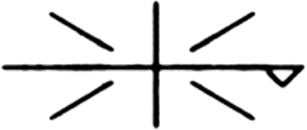 郡界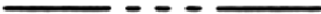 道路位置の標識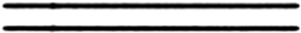 都市計画路線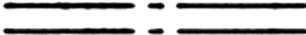 塀(構造を記入のこと。)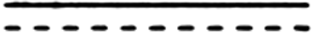 既存道路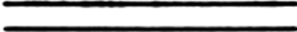 主要出入口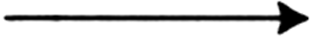 申請する道路の位置(自動車転回広場を含む。)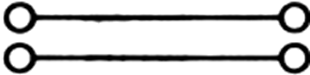 井戸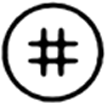 指定された道路の位置及び建築線(指定年月日及び番号を記入のこと。)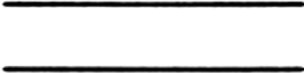 生け垣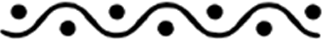 指定された道路の位置及び建築線(指定年月日及び番号を記入のこと。)予定建築物(用途を記入のこと。)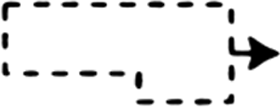 取消しされる道路の位置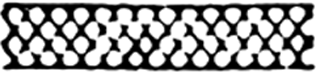 予定建築物(用途を記入のこと。)予定する道路の位置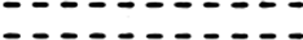 既存建築物(用途を記入のこと。)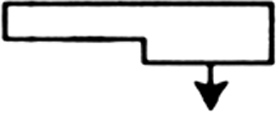 擁壁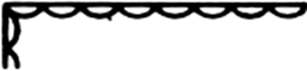 敷地界高圧線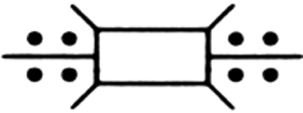 地番界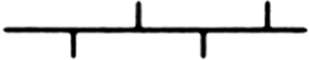 崖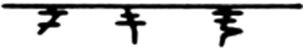 市町村界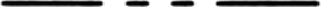 水路及び土揚敷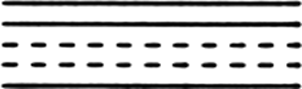 